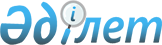 Об утверждении Правил выплаты доплаты некоторым работникам казенных предприятий культуры
					
			Утративший силу
			
			
		
					Приказ и.о. Министра культуры Республики Казахстан от 20 апреля 2004 года N 117. Зарегистрирован в Министерстве юстиции Республики Казахстан 6 мая 2004 года N 2838.  Утратил силу приказом Министра культуры и информации Республики Казахстан от 9 апреля 2008 года N 106.




Извлечение из приказа 






Министра культуры и информации РК 






от 09.04.2008 N 106



      


В соответствии с пунктом 1-1 


 статьи 27 


 Закона Республики Казахстан от 24 марта 1998 года "О нормативных правовых актах", ПРИКАЗЫВАЮ: 






      1. Признать утратившим силу:






      1) ........ ;






      2) ........ ;






      3) приказ Министра культуры Республики Казахстан от 20 апреля 2004 года N 117 "


 Об утверждении Правил выплаты доплаты некоторым работникам казенных предприятий культуры 


" (зарегистрирован в Реестре государственной регистрации нормативных правовых актов Республики Казахстан за N 2838, опубликован в Бюллетене нормативных правовых актов центральных исполнительных и иных государственных органов Республики Казахстан, 2004 г., N 19-20, ст. 924).






      2. Настоящий приказ вводится в действие со дня подписания.





      Министр                                    E. Ертысбаев






___________________________________________________________________________________






      В целях реализации 
 постановления 
 Правительства Республики Казахстан от 11 января 2002 года N 41 "О системе оплаты труда работников государственных учреждений, не являющихся государственными служащими и работников казенных предприятий" ПРИКАЗЫВАЮ:




      1. Утвердить прилагаемые Правила выплаты доплаты некоторым работникам казенных предприятий культуры.




      2. Настоящий приказ вступает в силу со дня государственной регистрации в Министерстве юстиции Республики Казахстан.




      3. Контроль за исполнением настоящего приказа оставляю за собой.


      И.о. Министра     


Утверждены            



приказом Министра культуры   



Республики Казахстан      



от 20 апреля 2004 года N 117  



"Об утверждении Правил выплаты 



доплаты некоторым работникам  



казенных предприятий культуры" 





Правила






выплаты доплаты некоторым 






работникам казенных предприятий культуры






      1. Настоящие Правила разработаны в соответствии с 
 постановлением 
 Правительства Республики Казахстан от 11 января 2002 года N 41 "О системе оплаты труда работников государственных учреждений, не являющихся государственными служащими и работников казенных предприятий".






      2. Артистам театра, актерам кино, артистам театра оперы и балета, концертных организаций устанавливается доплата за профессиональное мастерство до 50 % от должностного оклада.






      3. Определение уровня профессионального мастерства указанных артистов возлагается на главных режиссеров, дирижеров, балетмейстеров, хормейстеров и художественных руководителей, которые готовят письменное представление в каждом отдельном случае индивидуально, исходя из исполнения артистами главных (первых) ролей (партий), занятости в текущем репертуаре и других показателей высокой профессиональной квалификации.






      4. В представлении о назначении доплаты указываются фамилия и должность работника, краткая характеристика, основание и предлагаемый размер доплаты.






      5. На основании представления дирекция театрально-концертного предприятия устанавливает конкретный размер доплаты в процентном отношении от должностного оклада и издает соответствующий приказ, который является основанием для доплаты при начислении заработной платы.






      6. К артистам, имеющим право на доплату за профессиональное мастерство, также могут быть отнесены дирижеры (главные дирижеры), аккомпаниаторы-концертмейстеры и музыковеды-лекторы, выступающие в концертах (музыкальных спектаклях). 






      7. Установление доплаты осуществляется за счет и в пределах фонда оплаты труда, утвержденного для казенного предприятия органом государственного управления, при отсутствии кредиторской задолженности.






      8. Доплата за профессиональное мастерство действительна в течение календарного года и ежегодно пересматривается.

					© 2012. РГП на ПХВ «Институт законодательства и правовой информации Республики Казахстан» Министерства юстиции Республики Казахстан
				